แผนพัฒนาตนเองและพัฒนาวิชาชีพ(Individual Development Plan : ID Plan)กลุ่มสาระการเรียนรู้.....................................ปีการศึกษา ๒๕๖๕โดยชื่อ ...............................................นามสกุล .................................................ตำแหน่งครู    วิทยฐานะครู...............................................โรงเรียนลาดยาววิทยาคมอำเภอลาดยาว จังหวัดนครสวรรค์สำนักงานเขตพื้นที่การศึกษามัธยมศึกษานครสวรรค์   บันทึกข้อความ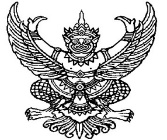 ส่วนราชการ          โรงเรียนลาดยาววิทยาคม  สำนักงานเขตพื้นที่การศึกษามัธยมศึกษานครสวรรค์ที่…..............................................................................…วันที่  ๑๗  เดือนพฤษภาคม  พ.ศ.๒๕๖๕เรื่อง  ส่งแผนพัฒนาตนเองและพัฒนาวิชาชีพ (Individual Development Plan : ID Plan) ปีการศึกษา ๒๕๖๕             เรียน  ผู้อำนวยการโรงเรียนลาดยาววิทยาคมตามที่โรงเรียนลาดยาววิทยาคม มอบหมายให้.....................................................ตำแหน่งครู วิทยฐานะ.......................... ปฏิบัติหน้าที่ครูผู้สอน กลุ่มสาระการเรียนรู้...................................................โดยกำหนดให้ข้าราชการครูและบุคลากรทางการศึกษาจัดทำแผนพัฒนาตนเองและพัฒนาวิชาชีพ (Individual Development Plan : ID Plan) ปีการศึกษา ๒๕๖๕ เพื่อเป็นกรอบในการปฏิบัติงานให้มีประสิทธิภาพ และบรรลุตามวัตถุประสงค์ที่ตั้งไว้ บัดนี้ ข้าพเจ้าขอส่งแผนพัฒนาตนเองและพัฒนาวิชาชีพ (Individual Development Plan: ID Plan) ปี         การศึกษา ๒๕๖๕ รายละเอียดตามเอกสารดังแนบจึงเรียนมาเพื่อโปรดพิจารณาลงชื่อ………………………………………………ผู้รายงาน    						                 (...................................................)            						                   ตำแหน่งครู คำนำแผนพัฒนาตนเองและพัฒนาวิชาชีพ (Individual Development Plan : ID Plan) ของข้าราชการครูและบุคลากรฉบับนี้ จัดทำขึ้นเพื่อใช้เป็นเป้าหมายและแนวทางในการปฏิบัติงานที่ได้รับมอบหมาย ตามนโยบายของสถานศึกษา ประจำปีการศึกษา ๒๕๖๕ ของครูผู้สอนโรงเรียนลาดยาววิทยาคม  สังกัดสำนักงานเขตพื้นที่การศึกษามัธยมศึกษานครสวรรค์ เพื่อเป็นกรอบในการปฏิบัติงานให้มีประสิทธิภาพ และบรรลุตามวัตถุประสงค์ที่ตั้งไว้ ขอขอบคุณท่านผู้อำนวยการ รองผู้อำนวยการกลุ่มบริหารวิชาการและรองผู้อำนวยการกลุ่มบริหารงานบุคคล โรงเรียนลาดยาววิทยาคม ที่ให้คำแนะนำในการจัดทำแผนพัฒนาตนเองและพัฒนาวิชาชีพ (Individual Development Plan-ID Plan) ของข้าราชการครูและบุคลากรฉบับนี้                         							    พิมพ์ชื่อผู้จัดทำ           		                                                                   ๑๗ พฤษภาคม ๒๕๖๕สารบัญเรื่อง												หน้า   ส่วนที่ ๑  ข้อมูลส่วนบุคคล   ส่วนที่ ๒  ผลการประเมินตนเอง   ส่วนที่ ๓  แผนการพัฒนาตนเอง   ส่วนที่ ๔  ความต้องการในการพัฒนา  	   ส่วนที่ 5  คำรับรองส่วนที่ 1 ข้อมูลส่วนบุคคลชื่อ (นาย / นาง / นางสาว)............................................ชื่อสกุล............................................................ตำแหน่ง.......................................................... วิทยฐานะ.....................................................................วุฒิการศึกษา▶ ปริญญาตรี หรือเทียบเท่า	วิชาเอก..........................................................................................▶ ปริญญาโท หรือเทียบเท่า	วิชาเอก..........................................................................................▶ ปริญญาเอก หรือเทียบเท่า	วิชาเอก..........................................................................................▶ อื่น ๆ (โปรดระบุ)..........................................................................................เข้ารับราชการวันที่..................เดือน.............................พ.ศ. ..................... ณ โรงเรียนลาดยาววิทยาคมสังกัด  สำนักงานเขตพื้นที่การศึกษามัธยมศึกษานครสวรรค์อายุราชการจนถึงปัจจุบัน...........................ปี.......................เดือนเงินเดือน อันดับ คศ....................	อัตราเงินเดือน.............................บาทสถานที่ทำงาน1.  สถานศึกษา/ หน่วยงาน........................................................................................................................................................................................................................................................................................... (ขณะที่ทำแผนพัฒนาตนเอง)2.  สถานศึกษา/ หน่วยงาน.........................................................................................................................................................................................................................................................................................................(หากมีการโอน/ย้าย)2. ภาระงาน จะมีภาระงานเป็นไปตามที่ ก.ค.ศ. กำหนด    ๒.๑ ภาคเรียนที่ ๑ ปีการศึกษา ๒๕๖๕		    ๒.๑.๑ ชั่วโมงสอนตามตารางสอน รวมจำนวน..................ชั่วโมง/สัปดาห์ ดังนี้๒.๑.๒ งานส่งเสริมและสนับสนุนการจัดการเรียนรู้ จำนวน...................ชั่วโมง/สัปดาห์๒.๑.๓ งานพัฒนาคุณภาพการจัดการศึกษาของสถานศึกษา จำนวน .................. ชั่วโมง/สัปดาห์         ๒.๑.๔ งานตอบสนองนโยบายและจุดเน้น จำนวน ................... ชั่วโมง/สัปดาห์    ๒.๒ ภาคเรียนที่ ๒ ปีการศึกษา ๒๕๖๕	(คาดการณ์)	    ๒.๒.๑ ชั่วโมงสอนตามตารางสอน รวมจำนวน..................ชั่วโมง/สัปดาห์ ดังนี้๒.๒.๒ งานส่งเสริมและสนับสนุนการจัดการเรียนรู้ จำนวน...................ชั่วโมง/สัปดาห์๒.๒.๓ งานพัฒนาคุณภาพการจัดการศึกษาของสถานศึกษา จำนวน .................. ชั่วโมง/สัปดาห์         ๒.๒.๔ งานตอบสนองนโยบายและจุดเน้น จำนวน ................... ชั่วโมง/สัปดาห์๓. จำนวนชั่วโมงการปฏิบัติงาน (รวม 1 ปีการศึกษา ข้อไหนยังไม่ทราบสามารถระบุภายหลัง)	3.1 ชั่วโมงสอนตามตารางสอน ........................................ ชั่วโมง	3.2 ชั่วโมงสนับสนุนการจัดการเรียนรู้  ............................... ชั่วโมง	3.3 ชั่วโมงการมีส่วนร่วมในชุมชนการเรียนรู้ทางวิชาชีพ (PLC)  ............................... ชั่วโมง	3.4 ชั่วโมงงานตอบสนองนโยบายและจุดเน้น  ............................... ชั่วโมง4. ผลงาน  ที่เกิดจากการปฏิบัติหน้าที่ในตำแหน่งปัจจุบัน  (ย้อนหลังภายใน  5 ปี) 	1.  ผลที่เกิดจากการจัดการเรียนรู้..................................................................................................................................................................................................................................................................................................................................................................................................................................................................................................................................................................................................................................................................................................................... 	2.  ผลที่เกิดจากการพัฒนาวิชาการ............................................................................................................................................................................................................................................................................................................................................................................................................................................................................................................................................................................................................................................................................................................................................................................................................................................................................................................ 	3.  ผลที่เกิดกับผู้เรียน............................................................................................................................................................................................................................................................................................................................................................................................................................................................................................................................................................................................................................................................................................................................................................................................................................................................................................................................... 	4.  ผลที่เกิดกับสถานศึกษา................................................................................................................................................................................................................................................................................................................................................................................................................................................................................................................................................................................................................................................................................................................................................................................................................................................................................................................... 	5.  ผลที่เกิดกับชุมชน...........................................................................................................................................................................................................................................................................................................................................................................................................................................................................................................................................................................................................................................................................................................................................................................................................................................................................................................................ส่วนที่ 2 ผลการประเมินตนเองตอนที่ 1 ผลการประเมินตนเองตามกรอบของ กคศ.	ด้านที่ 1 ความรู้ความสามารถในการปฏิบัติงานในหน้าที่ 	ด้านที่ 2 ทักษะการปฏิบัติงานด้านที่ 3  ความเป็นครูตอนที่ 2 ผลการประเมินศักยภาพของผู้เรียนในสถานศึกษาตามจุดเน้นของ สพฐ.ตอนที่ 3  ผลการประเมินศาสตร์การสอน ตามกรอบแนวคิดของหลักสูตรของสถาบันคุรุพัฒนา 	สรุปผลการประเมินตนเอง ………………………………………………………………………………………………………………………………………………………………………………………………………………………………………………………………………………………………………………………………………………………………………………………………………………………………………………………………………………………………………………………………………………………………………………………………………………………………………………………………………………………………………………………………………………………………………………………………………………………………………………………………………………………………………………………………………………………………………………………………………………………………………………………………………………………………………………………………………………………………………………………………………………………………………………………………………………………………………………………………………………………………………………………………………………………………………………………………………………………………………………………………………………………………………………………………………………………………………………………………………………………………………………………………………………………………………………………………………………………………………………………………………………………………………………………………………………………………………………………………………………………………………………………………………………………………………………………………………………………………………………………………………………………………………………………………………………………………………………………………………………………………………………………………………………………………………………………………………………………………………………………………………………………………………………………………………………………………………………………………………………………………………………………………………………………………………………………………………………………………………………………………………………………………………………………………………………………………………………………………………………………………………………………………………………………………………………………………………………………………………………………………ส่วนที่ 3แผนการพัฒนาตนเองส่วนที่ 3  แผนการพัฒนาตนเอง ปีการศึกษา.......... (ให้ใส่หมายเลขเรียงตามลำดับความสำคัญของสมรรถนะที่จะพัฒนา)ประโยชน์ที่คาดว่าจะได้รับผลลัพธ์ที่คาดหวัง	ด้านความรู้ : ................................................................................................................................................................................................................................................................................................................................................................................................................................................................................................................................................................ 	ด้านทักษะ : ............................................................................................................................................................................................................................................................................................................................................................... .................................................................................................................................................................................................. 	ด้านความเป็นครู : ………..……………………………………………………………………………………………………………………..….………………………………………………………..……………………………………………………………………………………………………….…………...................................................................................................................................................................................................ผลการนำไปใช้ในการพัฒนางาน	……………………………………………………………………………….……………………………………………………………………..………………………................................................................................................................................................................................……………………………………………………………………………………………………………………………………….…………………………………………...........................................................................................................................................................................................  	การสร้างชุมชนแห่งการเรียนรู้ (เช่น PLC ระดับกลุ่มสาระฯ/PLC Online เครือข่ายระดับชาติ)  ……………………………………………………………………………………………………………………………………………………………………………………………………………………………………………………………………………………………………………………………………………………………………………………………………………………………………………………………………………………………………………………………………………………………………………………………………………………………………………………………………………………………………………………6. ประวัติการเข้ารับการพัฒนา (ในรอบปี ที่ผ่านมา)ส่วนที่ 4ความต้องการในการพัฒนา (กลุ่มสาระ.........................................)1. หลักสูตรใดที่ท่านต้องการพัฒนา (พยายามเขียนให้สอดคลองกับหลักสูตรครุพัฒนารับรองหรือที่ ก.ค.ศ. กำหนด)2. เพราะเหตุใดท่านจึงต้องการเข้ารับการพัฒนาในหลักสูตรนี้ ……………………………………………………………………………………………………………………………….……………………………………………………………………………………………………………………………………………………………………………………….…………………………………………………………………………………………………………………………………………………………………………….…………………………3. ท่านคาดหวังสิ่งใดจากการเข้ารับการพัฒนาในหลักสูตรนี้  ……………………………………………………………………………………………………………………………………………….………………………………………………………………………………………………………………………………………………………………………………….…………………………………………………………………………………………………………………………………………………………………………….……………4. ท่านจะนำความรู้จากหลักสูตรไปพัฒนาการสอนของท่านอย่างไร………………………………………………………………………………………………………………………………………………………………………………………………………………………………………………………………………………………………………………………………………………………………………………………………………………………………………………………………………………………………………………………………ตารางสรุปแผนพัฒนาตนเอง ปีการศึกษา 256๕   ส่วนที่ 5 : คำรับรองข้าพเจ้าขอเสนอแผนการพัฒนาตนเองนี้เพื่อเสนอพิจารณาและขออนุมัติ ลงชื่อ.......................................................ผู้จัดทำแผนพัฒนาตนเอง		                                   (....................................................)						                             ตำแหน่ง...............................................ความเห็นรองผู้อำนวยการกลุ่มบริหารวิชาการ                             ความเห็นรองผู้อำนวยการกลุ่มบริหารงานบุคคล...........................................................................................		...................................................................................             ...........................................................................................   		…………………………………………………………………………                     ...........................................................................................		...................................................................................             ...........................................................................................   		…………………………………………………………………………                              ลงชื่อ.................................................		                     ลงชื่อ...................................................	      (นางชลดา  สมัครเกษตรการ)                                                      (นายชัยฤทธิ์  สงฉิม)                                 รองผู้อำนวยการกลุ่มบริหารวิชาการ                                       รองผู้อำนวยการกลุ่มบริหารงานบุคคล    									ความเห็นของผู้อำนวยการโรงเรียน...................................................................................................................................................................... ลงชื่อ....................................................	       (นายไพบูลย์  เขียนประเสริฐ)                                           ผู้อำนวยการโรงเรียนลาดยาววิทยาคมวิชา/สาขา/กลุ่มสาระการเรียนรู้ชั้น/ระดับจำนวนชั่วโมงสอน(ชั่วโมง/สัปดาห์)รวมชั่วโมงสอนต่อสัปดาห์รวมชั่วโมงสอนต่อสัปดาห์ปีการศึกษา ๒๕๖๕ภาระงานจำนวน (ชั่วโมง)ภาคเรียนที่ ๑การจัดทำแผนการจัดการเรียนรู้ภาคเรียนที่ ๑การวัดและประเมินผลการเรียนรู้ภาคเรียนที่ ๑การสร้างและพัฒนาสื่อการเรียนการสอนภาคเรียนที่ ๑การมีส่วนร่วมในชุมชนการเรียนรู้ทางวิชาชีพภาคเรียนที่ ๑การดำเนินงานตามระบบดูแลช่วยเหลือนักเรียนภาคเรียนที่ ๑การจัดทำวิจัยในชั้นเรียนปีการศึกษา ๒๕๖๕ภาระงานจำนวน (ชั่วโมง)ภาคเรียนที่ ๑หัวหน้างานสำนักงานและสารบรรณฝ่ายกิจการนักเรียนภาคเรียนที่ ๑ผู้ช่วยงานพัฒนา ปรับปรุง ระบบบริหารงานกิจการนักเรียนภาคเรียนที่ ๑ผู้ช่วยงานความปลอดภัยด้านการจราจรภายในและภายนอกโรงเรียนภาคเรียนที่ ๑โครงการส่งเสริมและพัฒนางานสำนักงานกิจการนักเรียนปีการศึกษา ๒๕๖๕ภาระงานจำนวน (ชั่วโมง)ภาคเรียนที่ ๑กิจกรรมลดเวลาเรียนเพิ่มเวลารู้วิชา/สาขา/กลุ่มสาระการเรียนรู้ชั้น/ระดับจำนวนชั่วโมงสอน(ชั่วโมง/สัปดาห์)รวมชั่วโมงสอนต่อสัปดาห์รวมชั่วโมงสอนต่อสัปดาห์ปีการศึกษา ๒๕๖๕ภาระงานจำนวน (ชั่วโมง)ภาคเรียนที่ ๒การจัดทำแผนการจัดการเรียนรู้ภาคเรียนที่ ๒การวัดและประเมินผลการเรียนรู้ภาคเรียนที่ ๒การสร้างและพัฒนาสื่อการเรียนการสอนภาคเรียนที่ ๒การมีส่วนร่วมในชุมชนการเรียนรู้ทางวิชาชีพภาคเรียนที่ ๒การดำเนินงานตามระบบดูแลช่วยเหลือนักเรียนภาคเรียนที่ ๒การจัดทำวิจัยในชั้นเรียนปีการศึกษา ๒๕๖๕ภาระงานจำนวน (ชั่วโมง)ภาคเรียนที่ ๒หัวหน้างานสำนักงานและสารบรรณฝ่ายกิจการนักเรียนภาคเรียนที่ ๒ผู้ช่วยงานพัฒนา ปรับปรุง ระบบบริหารงานกิจการนักเรียนภาคเรียนที่ ๒ผู้ช่วยงานความปลอดภัยด้านการจราจรภายในและภายนอกโรงเรียนภาคเรียนที่ ๒โครงการส่งเสริมและพัฒนางานสำนักงานกิจการนักเรียนปีการศึกษา ๒๕๖๕ภาระงานจำนวน (ชั่วโมง)ภาคเรียนที่ ๒กิจกรรมลดเวลาเรียนเพิ่มเวลารู้รายการพิจารณาตนเองระดับความรู้ระดับความรู้ระดับความรู้รายการพิจารณาตนเองมีมากปานกลางมีน้อย1. เนื้อหา ในรายวิชา/กลุ่มสาระการเรียนรู้ ที่สอน2. วิธีสอน ถ่ายทอดความรู้เชิงเนื้อหา กิจกรรม บริบท เป้าหมายการเรียนรู้ ความรู้พื้นฐาน การปรับพื้นฐาน และอุปสรรคการเรียนรู้ของผู้เรียน3. หลักการสอน และกระบวนการเรียนรู้4. หลักสูตร การออกแบบ วางแผนการใช้ ประเมิน และแนวทางการเรียนรู้ในแต่ละเนื้อหา5. พื้นฐานการศึกษา หลักการศึกษา ปรัชญาการศึกษา จิตวิทยาสังคม นโยบายการศึกษา จุดมุ่งหมายการจัดการศึกษาตั้งแต่ระดับชาติจนถึงระดับหลักสูตร6. การจัดการศึกษาแบบรวม และการตอบสนองต่อความหลากหลายของผู้เรียน7. ทฤษฎีการเรียนรู้ และจิตวิทยาการเรียนรู้8. การใช้เทคโนโลยี และสื่อนวัตกรรมเพื่อการเรียนรู้9. การวัดและประเมินผลการเรียนรู้รายการพิจารณาตนเองระดับความสามารถระดับความสามารถระดับความสามารถรายการพิจารณาตนเองทำได้ดีพอใช้ไม่ค่อยได้ทำ1.การสร้างและหรือพัฒนาหลักสูตร2. การออกแบบหน่วยการเรียนรู้ 3. การจัดทำแผนการจัดการเรียนรู้4. กลยุทธ์ในการจัดการเรียนรู้ 5. การสร้างและการพัฒนาสื่อ นวัตกรรม เทคโนโลยีทางการศึกษาและแหล่งเรียนรู้6. การวัดและประเมินผลการเรียนรู้รายการพิจารณาตนเองระดับความเป็นครูระดับความเป็นครูระดับความเป็นครูรายการพิจารณาตนเองสูงมากปานกลางยังต้องปรับปรุง1. ยึดมั่น ผูกพัน ศรัทธาในวิชาชีพ และทุ่มเทเพื่อการเรียนรู้ของผู้เรียน2. มีคุณธรรม จริยธรรม และปฏิบัติตนเป็นแบบอย่างที่ดีแก่ผู้เรียน                 ทั้งกาย วาจา และจิตใจ ดำรงตนให้เป็นที่เคารพ ศรัทธา และน่าเชื่อถือทั้งใน และนอกสถานศึกษา3. ปฏิบัติตนตามจรรยาบรรณวิชาชีพครู4. มีวินัยและการรักษาวินัย5. เป็นบุคคลแห่งการเรียนรู้ ปรับปรุง และพัฒนาตนเองอย่างต่อเนื่อง  ให้มีความรู้ความชำนาญในวิชาชีพเพิ่มขึ้น6. ปฏิบัติตนโดยนำหลักปรัชญาเศรษฐกิจพอเพียงมาใช้7. มีทัศนคติที่ดีต่อบ้านเมืองรายการศักยภาพผู้เรียนตามจุดเน้นระดับศักยภาพระดับศักยภาพระดับศักยภาพรายการศักยภาพผู้เรียนตามจุดเน้นสูงมากปานกลางยังต้องปรับปรุง1. ด้านอ่านออก อ่านคล่อง เขียนได้ เขียนคล่อง 2. ด้านคิดเลขเป็น คิดเลขคล่อง 3. ด้านการคิดขั้นพื้นฐาน 4. ด้านการคิดขั้นสูง 5. ด้านการสื่อสารอย่างสร้างสรรค์ตามช่วงวัย6. ด้านการใช้ภาษาต่างประเทศ (ภาษาอังกฤษ)7. ด้านการใช้เทคโนโลยีเพื่อการเรียนรู้ 8. ด้านการแสวงหาความรู้ด้วยตนเอง 9. ด้านใฝ่เรียนรู้ 10. ด้านใฝ่ดี 11. ด้านทักษะชีวิต 12. ด้านอยู่อย่างพอเพียง มุ่งมั่นในการศึกษาและการทำงาน รายการศักยภาพผู้เรียนตามจุดเน้นระดับศักยภาพระดับศักยภาพระดับศักยภาพรายการศักยภาพผู้เรียนตามจุดเน้นสูงมากปานกลางยังต้องปรับปรุง1. การสอนในศตวรรษที่ 212. การแกปญหาผูเรียน    3. จิตวิทยาการแนะแนว/จิตวิทยาการจัดการเรียนรู้4. การจัดการชั้นเรียน5. การวิจัยพัฒนาการเรียนการสอน/ชุมชนแห่งการเรียนรูทางวิชาชีพ    6. การพัฒนาหลักสูตร7. สะเต็มศึกษา (STEM Education)    8. การใชสื่อและเทคโนโลยีในการจัดการเรียนรู9. การวัดและประเมินผลการเรียนรู    10. การออกแบบการเรียนรูที่สมรรถนะที่จะพัฒนาอันดับความสำคัญที่สมรรถนะที่จะพัฒนาอันดับความสำคัญ1สมรรถนะหลักการมุ่งผลสัมฤทธิ์   1.1 ความสามารถในการวางแผนการปฏิบัติงาน   1.2. ความสามารถในการปฏิบัติงาน   1.3. ผลการปฏิบัติงาน82การบริการที่ดี   2.1 ความสามารถในการสร้างระบบการให้บริการ   2.2 ความสามารถในการให้บริการ103การพัฒนาตนเอง   3.1 ความสามารถในการวิเคราะห์ตนเอง   3.2 ความสามารถในการใช้ภาษาไทยเพื่อการสื่อสาร   3.3 ความสามารถในการใช้ภาษาอังกฤษเพื่อการแสวงหาความรู้   3.4 ความสามารถในการติดตามความเคลื่อนไหวทางวิชาการและวิชาชีพ   3.5 ความสามารถในการประมวลความรู้และการนำความรู้ไปใช้74การทำงานเป็นทีม   4.1 ความสามารถในการวางแผนเพื่อการปฏิบัติงานเป็นทีม   4.2 ความสามารถในการปฏิบัติงานร่วมกัน95จริยธรรมและจรรยาบรรณวิชาชีพครู
   5.1 มีความรักและศรัทธาในวิชาชีพ
   5.2 มีวินัยและความรับผิดชอบต่อวิชาชีพ
   5.3 มีการดำรงชีวิตอย่างเหมาะสม11ที่สมรรถนะที่จะพัฒนาอันดับความสำคัญที่สมรรถนะที่จะพัฒนาอันดับความสำคัญ1.สมรรถนะประจำสายงานการบริหารหลักสูตรและการจัดการเรียนรู้
1.1 การสร้างและพัฒนาหลักสูตร
1.2 ความสามารถในการออกแบบการเรียนรู้
1.3 การจัดการเรียนรู้ที่เน้นผู้เรียนเป็นสำคัญ
1.4 การใช้และพัฒนาสื่อนวัตกรรมเทคโนโลยีเพื่อการจัดการเรียนรู้
1.5 การวัดและประเมินผลการเรียนรู้22.การพัฒนาผู้เรียน2.1 การปลูกฝังคุณธรรมจริยธรรมให้กับผู้เรียน
2.2 การพัฒนาทักษะชีวิตและสุขภาพกายสุขภาพจิตผู้เรียน
2.3 การปลูกฝังความเป็นประชาธิปไตยความภูมิใจในความเป็นไทยให้แก่ผู้เรียน
2.4 การจัดระบบดูแลช่วยเหลือนักเรียน43.การบริหารจัดการชั้นเรียน3.1 ความสามารถในการจัดบรรยากาศการเรียนรู้3.2 ความสามารถในการจัดทำข้อมูลสารสนเทศและเอกสาร ฯ3.3 ความสามารถในการกำกับดูแลชั้นเรียน54.การวิเคราะห์  สังเคราะห์และการวิจัยในชั้นเรียนความสามารถในการวิเคราะห์ความสามารถในการสังเคราะห์4.3 ความสามารถในการเขียนเอกสารทางวิชาการ4.4 ความสามารถในการวิจัย35.ภาวะผู้นำครู
5.1 วุฒิภาวะความเป็นผู้ใหญ่ที่เหมาะสมกับความเป็นครู
5.2 การสนทนาอย่างสร้างสรรค์
5.3 การเป็นบุคคลแห่งการเปลี่ยนแปลง
5.4 การปฏิบัติงานอย่างไตร่ตรอง
5.5 การมุ่งพัฒนาผลสัมฤทธิ์ผู้เรียน16.การสร้างความสัมพันธ์และความร่วมมือกับชุมชนเพื่อการจัดการเรียนรู้
6.1 ความสามารถในการนำชุมชนมามีส่วนร่วมในการจัดการเรียนรู้
6.2 ความสามารถในการเข้าร่วมกิจกรรมของชุมชน6ลำดับที่เรื่องหน่วยงานจำนวนชั่วโมงหมายเหตุลำดับที่รหัสหลักสูตรชื่อหลักสูตร1ถ้าไม่ทราบให้ใส่ -อันดับความสำคัญสมรรถนะที่จะพัฒนาวิธีการ/รูปแบบการพัฒนาระยะเวลาในการพัฒนาระยะเวลาในการพัฒนาการขอรับการสนับสนุนจากหน่วยงานประโยชน์ที่คาดว่าจะได้รับอันดับความสำคัญสมรรถนะที่จะพัฒนาวิธีการ/รูปแบบการพัฒนาเริ่มต้นสิ้นสุดการขอรับการสนับสนุนจากหน่วยงานประโยชน์ที่คาดว่าจะได้รับ1